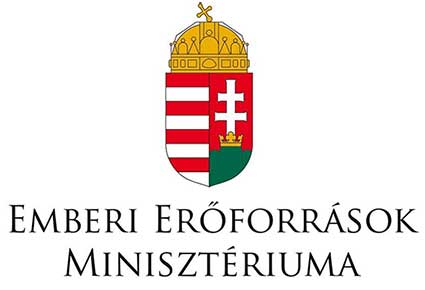 Módszertani referens - Végrehajtási Támogatási Osztály Főbb feladatokA kormánytisztviselő feladata az Emberi Erőforrások Minisztériuma európai uniós fejlesztéspolitikáért felelős államtitkárának irányítása alá tartozó szervezeti egységek feladatairól és eljárásuk rendjéről szóló 17/2018. (VIII. 14.) EMMI utasítás 1. sz. melléklete 19. § -ában foglalt feladatok ellátása,Elvégzi az európai uniós társfinanszírozásban megvalósuló programok irányítási és kontrollrendszerének kialakítását, valamint belső eljárásrendjeinek kialakítását,Elvégzi a pályázati folyamatok egységességének biztosítása érdekében a szabályozó dokumentumok, eljárások, sablonok elkészítését, módosítását, valamint a program- és projektvégrehajtási eljárás során használandó dokumentumok egységes tartalmi és formai követelményeinek meghatározását, továbbá elvégzi a kapcsolódó feladatokat,Szakmai, pénzügyi állásfoglalásokat ad az irányadó jogszabályok, valamint a Módszertani és Szabályozási Főosztály által készített belső szabályozó dokumentumok értelmezésével, illetve alkalmazásával kapcsolatosan az egyes támogatáskezelési feladatokat ellátó szervezeti egységek részére,A hatékony és szabályszerű végrehajtás érdekében javaslatot tesz az egyes jogszabályok módosítására,A szervezeti egységekkel együttműködésben javaslatot tesz a végrehajtási folyamatok optimalizálására,Részt vesz a felhívások és a végrehajtáshoz kapcsolódó dokumentumok módszertani szempontú minőségbiztosításában,Rendszeres időközönként elvégzi az ellenőrzési nyomvonal aktualizálását,Együttműködik és adatot szolgáltat a külső és belső ellenőrző szervek által lefolytatott vizsgálatok során,Közreműködik a funkcionális feladatokkal kapcsolatos jelentések összeállításában,A Módszertani és Szabályozási Főosztály osztályaival egyetértésben eljárásrendi iránymutatásokat készít elő az egyes operatív programok keretében finanszírozott fejlesztések hatékonyságának javítása érdekében.ElvárásokFelsőfokú végzettség,Microsoft Office alkalmazások magas szintű ismerete, különös tekintettel az Excel-re és Word-re,Magyar állampolgárság, cselekvőképesség, büntetlen előélet.Vagyonnyilatkozattételi kötelezettségnek való megfelelés,Ügyfélorientált szemléletmód,Kiváló kommunikációs készség szóban és írásban egyaránt,Együttműködési készség, csapatmunka,Nagy munkabírás,Önálló, hatékony munkavégzés,Precizitás, felelősségtudat,Kezdeményezőkészség,Jó problémamegoldó készség.Munkakör betöltése során előnyt jelentPénzügyi területen szerzett végzettség,EU-s projektek területén szerzett szakmai tapasztalat,Középfokú angol nyelvvizsga,EMIR, FAIR rendszer ismerete.Illetmény és juttatásokA jogállásra, az illetmény megállapítására és a juttatásokra a közszolgálati tisztviselőkről szóló 2018. évi CXXV. törvény rendelkezései az irányadók.Ami a pályázathoz szükségesÖnéletrajz,Motivációs levél.Jelentkezés: https://emmi.karrierportal.hu/allas/modszertani-referens-795